+` 		  POWIATOWY URZĄD PRACY W ŻYWCU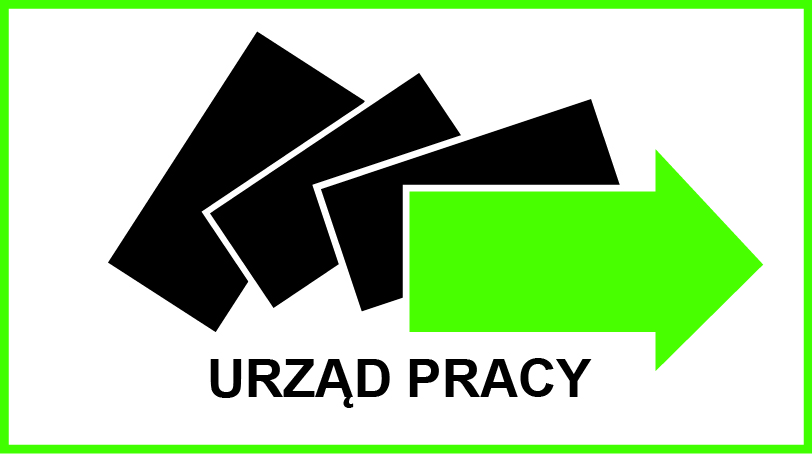 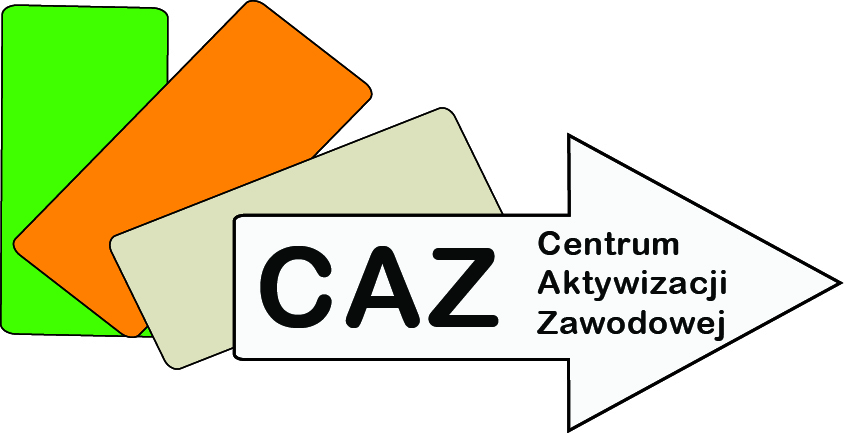         CENTRUM AKTYWIZACJI ZAWODOWEJul. Łączna 28, 34-300 Żywiec     telefon: (33) 475-75-00, fax: (33) 475-75-51www.zywiec.praca.gov.pl, e-mail: kancelaria@pup.zywiec.pl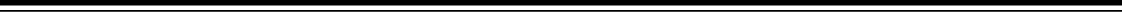 Żywiec, dnia …………………………

DYREKTOR
POWIATOWEGO URZĘDU PRACY
W ŻYWCU
Wniosek o przyznanie jednorazowo środków na podjęcie działalności gospodarczej  w ramach pomocy de minimis

Podstawy prawne : art. 46 ust 1 pkt 2 i ust. 3 ustawy z dnia 20 kwietnia 2004r. o promocji zatrudnienia i instytucjach rynku pracy /tekst jednolity Dz. U. z 2023r.,poz. 735 z późn. zm./ Rozporządzenie MRPiPS z 14 lipca 2017r. w sprawie dokonywania z Funduszu Pracy refundacji kosztów wyposażenia lub doposażenia stanowiska pracy dla skierowanego bezrobotnego oraz przyznawania środków  na podjęcie działalności gospodarczej /tekst jednolity Dz.U. z 2022r. poz. 243/
Wnioskuję o przyznanie z Funduszu Pracy: 
jednorazowo środków na podjęcie działalności gospodarczej
w kwocie ………………….....… słownie ..………………………………………………
INFORMACJE O WNIOSKODAWCYImię i nazwisko ..…………...........…...............…................................……….…Adres zameldowania stałego ...……..........................................................…..
 /miejscowość/	/kod/
...........…........................................................................…………..................…
/ulica, nr domu, nr mieszkania/Adres zameldowania tymczasowego ………................…............................…Adres korespondencyjny  .………………………………...………………………Nr telefonu dom..................................................kom ….................................…PESEL ………………………NIP ………………………Adres e- mail ………………...………………….Seria i nr dowodu osobistego…..…………….wydany przez …………………..Data urodzenia ...........................................…Stan cywilny......................................…DODATKOWE INFORMACJE O WNIOSKODAWCYWykształcenie …….………...........…...............…................................……….…Zawód wyuczony ….…………………………………………………………………Zawód ostatnio wykonywany …………………………………...…………………Posiadane predyspozycje do prowadzenia planowanej działalności gospodarczej (należy wpisać wyłącznie predyspozycje mające związek z planowaną działalnością gospodarczą):wykształcenie (podać nazwę szkoły, zawód, specjalność, tytuł zawodowy, naukowy, wykształcenie uzupełniające): …...……….…………………………...…………………………………………………………………………………………………………………………………………	doświadczenie zawodowe (podać wyłączenie doświadczenie wynikające ze stosunku pracy, umów zlecenia bądź umów o dzieło udokumentowanych w aktach osoby bezrobotnej) ………………………………………...…………...……………………………………………………………………………………………………………………………posiadane uprawnienia, zezwolenia, koncesje: …………….………………….....……………………………………………………………………………………………………………………………………..………odbyte kursy, szkolenia …………….………….………………………...……….....……………………………………………………………………………………………………………………posiadane certyfikaty, referencje ……….…….………………………...……….....…………………………………….…………………………………………………………………………………………Ostatnie miejsce pracy: …………………………………………….……………….Sposób rozwiązania umowy o pracę ……………………………………………..Informacja o wcześniejszym prowadzeniu działalności gospodarczej:rodzaj prowadzonej działalności ………........................................................…okres ( od – do ) ......……………………….....................................................…przyczyny likwidacji ...……………………………………………….………………Data ostatniej rejestracji w Powiatowym Urzędzie Pracy, numer ewidencyjny: …………..…………………………………………………………….Nazwa banku i numer posiadanego konta osobistego …………………………………………………………………………………….…PROPONOWANA FORMA ZABEZPIECZENIA ZWROTU PRZEZ BEZROBOTNEGO PRZYZNANYCH JEDNORAZOWO ŚRODKÓW NA PODJĘCIE DZIAŁALNOŚCI GOSPODARCZEJ:*poręczenie cywilne weksel z poręczeniem wekslowym (aval)gwarancja bankowa zastaw na prawach lub rzeczachblokada rachunku bankowegoakt notarialny o poddaniu się egzekucji  przez dłużnika * właściwe zakreślićOPIS PROJEKTOWANEGO PRZEDSIĘWZIĘCIACzy planowana działalność gospodarcza będzie wpisywać się w sektor:zielonej gospodarki *	 □cyfrowy			 □Istotny dla regionalnych/lokalnych specjalizacji	□związany  z usługami zdrowotnymi i opiekuńczymi		□żadne z powyższych	□*Zielona gospodarka – to tak, której prowadzenie skutkuje poprawą jakości życia człowieka i jednocześnie zmniejszenie zagrożeń  dla środowiska naturalnego. Zielona gospodarka jest niskoemisyjna, oszczędna w zużyciu surowców i włączająca społecznie. Zielona gospodarka pobudza wzrost dochodu i zatrudnienia dzięki publicznym i prywatnym inwestycjom wpływającym na zmniejszenie emisji CO2 i zanieczyszczeń, sprzyja większej efektywności wykorzystania energii i zasobów, a także zachowaniu różnorodności biologicznej i krajobrazowej.Charakterystyka działań podmiotu w ramach ww.obszaru:……………………………………………………………………………………….…………………………………………………………………………………………………………….2 . Symbol i przedmiot planowanej działalności gospodarczej według PKD 2007 na poziomie pod klasy ………………………………………………………………………………………...…/należy wpisać tylko 1 symbol podklasy (wskazaną później we wpisie do CEDIG                i rejestrze REGON./ 3. Miejsce prowadzenia planowanej działalności gospodarczej: ………………………………………………………………………………………………………………………………………………………………………………..………………….4. Wskazanie działań podjętych na rzecz rozpoczęcia działalności gospodarczej:pozyskania lokalu (akt własności, wstępna umowa najmu, użyczenia)………………………………………………………...…………………………...……………………………………………………………………………uzyskania niezbędnych pozwoleń ……………………………………………..…………………………………………………………………………………………………………………………………5. Analiza rynku (odbiorcy, konkurencja, dostawcy), analiza SWOT wraz ze wskazaniem potencjalnego ryzyka, które może przyczynić się do upadku planowanej działalności gospodarczej. ………………………………………………………………………………………………………………………………………………………………………………………………………………………………………………………………………………………………………………………………………………………………………………………………………………………………………………………………………………………………………………………………………………………………………………………………………………………………………………………………………………………………………………………………………………………………………………………………………………………………………………………………………………………………………………………………………………………………………………………………………………………………………………………………………………………………………………………………………………………………………………………………………………………………Analiza SWOT, czyli mocne i słabe strony przedsięwzięcia oraz szanse i zagrożenia, jakie ono stwarza. To metoda określenia słabych i silnych stron firmy oraz szans i zagrożeń przed nią stojących, gdzie „S” – to silne strony firmy w pozytywny sposób wyróżniające ją wśród konkurencji, „W” – to słabe strony działania firmy, „O” – to szanse rozwoju, „T” – to trudności i bariery dla działania i rozwoju firmy: Analizę prosimy przeprowadzić według poniższych wskazówek:Mocne strony – wewnętrzne czynniki pozytywne - należy wymienić m. in. atuty swojego pomysłu, zalety proponowanych towarów/usług, charakterystyczne cechy, które odróżniają planowaną działalność od innych podobnych, własne umiejętności, które są niezbędne dla powodzenia przedsięwzięcia. Słabe strony – wewnętrzne czynniki negatywne - należy wymienić m. in. czynniki, które stanowią o przewadze konkurencji, elementy, które powinny zostać usprawnione, błędy których należałoby się wystrzegać w przyszłości, ograniczenia wynikające z małych zasobów lub niedostatecznych kwalifikacji.Szanse – zewnętrzne czynniki pozytywne – należy wymienić m.in. zjawiska i tendencje w otoczeniu, które, gdy odpowiednio wykorzystane, staną się impulsem do rozwoju, szanse wynikające z rozwoju technologii, ze struktury rynku pracy, struktury społeczeństwa, zmian w stylu życia, wzorów społecznych, rządowej oraz samorządowej polityki gospodarczej i finansowej.Zagrożenia – zewnętrzne czynniki negatywne – należy wymienić m. in. bariery rozwoju firmy wynikające np. z sytuacji makro i mikroekonomicznej, utrudnienia wynikające z przewagi konkurencji, zmiennych warunków na rynku towarów/usług, przeszkody wynikające z sytuacji politycznej i gospodarczej kraju, Europy, świata.6.Opis planowanych działań zaradczych w przypadku trudności w realizacji planowanego przedsięwzięcia. ………………………………………………………….. …………………………………………………………………………………………………. ………………………………………………………………………………………………….. ……………………………………………………………………………………………………………………………………………………………………………………………………. .……………………………………………………………………………………………………………………………………………………………………………………………………………………………………………………………………………………………………………………………………………………………………………………………………………………………………………………………………………………………………………………………………………………………………………....………………………………………………………………………………………………………………………………………………………………………………………………………………………………………………………………………………………………………………………………………7.Sposób promocji i reklamy - planowana metoda wejścia na rynek.…………………………………………………………………………….…………….….……………………………………………………………………………………………… ………………………………………………………………………………………………….………………………………………………………………………………………………….………………………………………………………………………………………………….8. Motywy podejmowania działalności gospodarczej: …………………………………………………………………………….……………………………………………………………………………………………………………………….…… …………………………………………………………………………………………… …………………………………………………………………………………………………. ……………………………………………………………………………………………………………………………………………………………………………………………………................................................…/podpis Wnioskodawcy/Załączniki:Oświadczenie o spełnieniu warunków określonych w Rozporządzeniu MRPiPS z 14 lipca 2017r. w sprawie dokonywania z Funduszu Pracy refundacji kosztów wyposażenia lub doposażenia stanowiska pracy dla skierowanego bezrobotnego oraz przyznawania środków na podjęcie działalności gospodarczej /Dz.U. z 2017r. poz. 1380 z późn. zm. /– załącznik nr 1a dla osoby bezrobotnej.Oświadczenie o spełnieniu warunków określonych w Rozporządzeniu MRPiPS z 14 lipca 2017r. w sprawie dokonywania z Funduszu Pracy refundacji kosztów wyposażenia lub doposażenia stanowiska pracy dla skierowanego bezrobotnego oraz przyznawania środków na podjęcie działalności gospodarczej /Dz.U. z 2017r. poz. 1380 z późn.zm. /– załącznik nr 1 b dla opiekuna.Oświadczenie osoby bezrobotnej, która zakończyła działalność gospodarczą w okresie obowiązywania stanu zagrożenia epidemicznego albo stanu epidemii, ogłoszonego z powodu COV -19, w związku z wystąpieniem tego stanu, w okresie krótszym niż 12 miesięcy bezpośrednio poprzedzającym dzień złożenia wniosku o dofinansowanie – załącznik nr 1 c .Oświadczenie o kosztach uzyskania przychodów w ramach prowadzonej działalności - załącznik nr 2.Kalkulacja kosztów związanych z podjęciem działalności - załącznik nr 3.Specyfikacja wydatków w ramach wnioskowanych środków na podjęcie działalności gospodarczej – załącznik nr 4.Przewidywane efekty ekonomiczne prowadzenia działalności gospodarczej – załącznik nr 5.Informacja o otrzymanej/nieotrzymanej pomocy publicznej – załącznik nr 6Formularz informacji przedstawianych przy ubieganiu się o pomoc de minimis – osoba bezrobotna powinna wypełnić  część A  i C  oraz dane osoby upoważnionej do przedstawiania informacji /wzór w załączeniu do pobrania przy wniosku/. W przypadku  złożenia wniosku przez bezrobotnego do starosty właściwego ze względu na miejsce prowadzenia działalności gospodarczej bezrobotny zamierzający ją podjąć winien dołączyć zaświadczenie z Powiatowego Urzędu Pracy, w którym jest zarejestrowany, dotyczące okresu figurowania w ewidencji osób bezrobotnych oraz czy w okresie 12 miesięcy poprzedzających złożenie wniosku nie odmówił bez uzasadnionej przyczyny przyjęcia propozycji odpowiedniej pracy lub innej formy pomocy oraz udziału w działaniach w ramach Programu Aktywizacji i Integracji określonej w ustawie z dnia 20 kwietnia 2004r. o promocji zatrudnienia i instytucjach rynku pracy, nie przerwał z własnej winy szkolenia, stażu, realizacji indywidualnego planu działania, udziału w działaniach w ramach Programu Aktywizacja i Integracja wykonywania prac społecznie użytecznych lub innej formy pomocy określonej w ustawie,  podjął po skierowaniu szkolenie, przygotowanie zawodowe dorosłych, staż  lub inną formę pomocy określoną w ustawie.Załącznik nr 1 a do wniosku o przyznanie jednorazowo środków na podjęcie działalności gospodarczej. Dotyczy  osoby bezrobotnej.OŚWIADCZENIEW związku z ubieganiem się o przyznanie jednorazowo środków na podjęcie działalności gospodarczej, oświadczam, że:korzystałem/ am, nie korzystałem/ am* z bezzwrotnych środków Funduszu Pracy lub innych środków publicznych na podjęcie działalności gospodarczej lub rolniczej, założenie lub przystąpienie do spółdzielni socjalnej,spełniam warunki określone w rozporządzeniu Komisji (UE) nr 1407/2013 z dnia 18 grudnia 2013 r. w sprawie stosowania art. 107 i 108 Traktatu o funkcjonowaniu Unii Europejskiej do pomocy de minimis (Dz. Urz. UE L 352 z 24.12.2013, str. 1),posiadałem/am, nie posiadałem/am* wpisu do ewidencji działalności gospodarczej, wpisu do Krajowego Rejestru Sądowego w okresie 12 miesięcy bezpośrednio poprzedzających dzień złożenia wniosku - w przypadku jego posiadania zakończyłem/am, nie zakończyłem/am* działalności gospodarczej w dniu przypadającym w okresie przed upływem co najmniej 12 miesięcy bezpośrednio poprzedzających dzień złożenia wniosku,posiadałem/am, /nie posiadałem/am* wpisu do Krajowego Rejestru Sądowego jako założyciel spółdzielni socjalnej w okresie 6 miesięcy bezpośrednio poprzedzający dzień złożenia wnioskuprowadziłem/am, /nie prowadziłem/am* działalność nierejestrowaną w okresie 12 miesięcy przed dniem złożenia wniosku.w dniu złożenia wniosku mam/nie mam* zawieszonej działalności gospodarczej.nie podejmę zatrudnienia w okresie 12 miesięcy od dnia rozpoczęcia prowadzenia działalności gospodarczej.zobowiązuję się do prowadzenia działalności gospodarczej w okresie 12 miesięcy od dnia jej rozpoczęcia  oraz nie zawieszania jej wykonywania łącznie na okres dłuższy niż 6 miesięcy,w okresie 2 lat przed dniem złożenia wniosku byłem/am karany/a, nie byłem/am, karany/a* za przestępstwa przeciwko obrotowi gospodarczemu, w rozumieniu ustawy z dnia 6 czerwca 1997r.- Kodeks karny 
złożyłem/am, nie złożyłem/am* wniosku o przyznanie środków na podjęcie działalności gospodarczej lub środków na założenie  lub przystąpienie  do spółdzielni socjalnej do innego starosty.będąc w okresie 12 miesięcy poprzedzających złożenie wniosku zarejestrowany w powiatowym urzędzie pracyodmówiłem/am, nie odmówiłem/am* bez uzasadnionej przyczyny przyjęcia propozycji odpowiedniej pracy lub innej formy pomocy oraz udziału w działaniach w ramach Programu aktywizacji i Integracji określonej w ustawie z 20 kwietnia 2004r. o promocji zatrudnienia i instytucjach rynku pracy, o którym mowa w art. 62a ,przerwałem/am, nie przerwałem/am* z własnej winy szkolenia, stażu, realizacji indywidualnego planu działania, udziału w działaniach w ramach Programu Aktywizacja i Integracja, o którym mowa w art. 62a ustawy, wykonywania prac społecznie użytecznych lub innej formy pomocy określonej w ustawie,byłem/am ,nie byłem/am kierowany/a٭ na szkolenie, przygotowanie zawodowe dorosłych, staż, prace społecznie użyteczne lub inną formę pomocy określoną w ustawie, które podjąłem/am, nie podjąłem/am po skierowaniu٭............................................./ podpis Wnioskodawcy/ * niepotrzebne skreślićZałącznik nr 1 b do wniosku o przyznanie jednorazowo środków na podjęcie działalności gospodarczej. Dotyczy opiekuna.OŚWIADCZENIEW związku z ubieganiem się o przyznanie jednorazowo środków na podjęcie działalności gospodarczej, oświadczam, że:korzystałem/ am, nie korzystałem/ am* z bezzwrotnych środków Funduszu Pracy lub innych środków publicznych na podjęcie działalności gospodarczej lub rolniczej, założenie lub przystąpienie do spółdzielni socjalnej,spełniam warunki określone w rozporządzeniu Komisji (UE) nr 1407/2013 z dnia 18 grudnia 2013 r. w sprawie stosowania art. 107 i 108 Traktatu o funkcjonowaniu Unii Europejskiej do pomocy de minimis (Dz. Urz. UE L 352 z 24.12.2013, str. 1),w dniu złożenia wniosku mam/nie mam* zawieszonej działalności gospodarczej.nie podejmę zatrudnienia w okresie 12 miesięcy od dnia rozpoczęcia prowadzenia działalności gospodarczej.zobowiązuję się do prowadzenia działalności gospodarczej w okresie 12 miesięcy od dnia jej rozpoczęcia oraz  nie zawieszania jej  wykonywania łącznie na okres dłuższy niż 6 miesięcy,w okresie 2 lat przed dniem złożenia wniosku byłem/am karany/a, nie byłem/am, karany/a* za przestępstwa przeciwko obrotowi gospodarczemu, w rozumieniu ustawy z dnia 6 czerwca 1997r. – Kodeks karny złożyłem/am, nie złożyłem/am* wniosku o przyznanie środków na podjęcie działalności gospodarczej lub środków na założenie  lub przystąpienie  do spółdzielni  socjalnej do innego starosty.będąc w okresie 12 miesięcy poprzedzających złożenie wniosku zarejestrowany w powiatowym urzędzie pracyprzerwałem/am, nie przerwałem/am ٭ z własnej winy szkolenie, staż, pracę interwencyjną, studia podyplomowe, przygotowanie zawodowe dorosłych ............................................./ podpis Wnioskodawcy/ * niepotrzebne skreślić
Załącznik nr 1 c do wniosku o przyznanie jednorazowo środków na podjęcie działalności gospodarczej. Dotyczy osoby bezrobotnej, która zakończyła działalność gospodarczą w okresie obowiązywania stanu zagrożenia epidemicznego albo stanu epidemii, ogłoszonego z powodu COV -19, w związku z wystąpieniem tego stanu, w okresie krótszym niż 12 miesięcy bezpośrednio poprzedzającym dzień złożenia wniosku o dofinansowanieOŚWIADCZENIEW związku z ubieganiem się o przyznanie jednorazowo środków na podjęcie działalności gospodarczej, oświadczam, że:- symbol i przedmiot planowanej działalności gospodarczej według Polskiej Klasyfikacji Działalności (PKD) na poziomie podklasy będzie inny od działalności zakończonej. ………………………………………./Podpis Wnioskodawcy/
Załącznik nr 2Data ...........................................................................imię i nazwisko…....................................adresOświadczenieOświadczam, że zostałem poinformowany, iż nie mogę zaliczać do kosztów uzyskania przychodów w ramach prowadzonej przeze mnie działalności gospodarczej odpisów z tytułu zużycia środków trwałych oraz wartości niematerialnych i prawnych, które zostały sfinansowane ze środków Europejskiego Funduszu Społecznego w ramach lub jakichkolwiek innych środków publicznych.………………………………/podpis Wnioskodawcy/
Załącznik nr 3 do wniosku o przyznanie jednorazowo środków na podjęcie działalności gospodarczej Kalkulacja kosztów związanych z podjęciem działalności gospodarczej oraz źródła ich finansowania. Zakupy należy zaplanować w taki sposób, aby wykazać jedno źródło finansowania / środki własne, inne lub środki Funduszu Pracy/ z wyjątkiem zakupów przekraczających kwotę środków Funduszu Pracy.Źródła finansowania działalności:posiadane środki własne /finansowe/…………………………………………….kwota środków na podjęcie działalności gospodarczej w ramach środków z Funduszu Pracy……………………………………………………………...……. Inne …………………………………………….………..…………...…………....................................................…/podpis Wnioskodawcy/
Załącznik nr 4 do wniosku o przyznanie jednorazowo środków na podjęcie działalności gospodarczej SPECYFIKACJA WYDATKÓW W RAMACH WNIOSKOWANYCH ŚRODKÓW  NA PODJĘCIE DZIAŁALNOŚCI GOSPODARCZEJWnioskodawca ma obowiązek zwrotu równowartości odzyskanego zgodnie z ustawą z dnia 11 marca 2004r. o podatku od towarów i usług- podatku od zakupionych towarów i usług w ramach przyznanych środków na podjęcie działalności gospodarczej
Uzasadnienie zakupów (uzupełnić w przypadku zakupów, których konieczność zakupu nie wynika bezpośrednio z charakteru planowanej działalności, np. zakup środka transportu, remont): 	Środki na podjęcie działalności gospodarczej nie mogą być przeznaczone na:opłaty administracyjne, rejestracyjne, składki ZUS, wynagrodzenia pracowników wraz z podatkami,opłaty eksploatacyjne (prąd, woda, telefon, czynsz, dzierżawa, paliwo itp.), koszty podłączenia wszelkich mediów (np. linii telefonicznych, Internetu) oraz koszty ubezpieczenia, podatki, akcyzę itp.,wykup koncesji oraz zezwoleń,szkolenia i kursy,udziały (finansowe i rzeczowe) spółek prawa handlowego,na wydatki inwestycyjne, nie związane z działalnością gospodarczą,odzież, z wyłączeniem odzieży roboczej i ochronnej, uregulowanych odrębnymi przepisami, na prowadzenie handlu obwoźnego, zakup środka transportu w przypadku działalności gospodarczej transportowej w zakresie przewozu osób i rzeczy, z wyłączeniem środków przyznawanych w zakresie krajowego transportu osób taksówkami, zakup rzeczy na podstawie umów cywilnoprawnych, których wartość jednostkowa wg wyceny rzeczoznawcy nie przekracza 1000 zł w dniu nabycia, wycenę rzeczoznawcy, zakup dokonany od współmałżonka, zakup dokonany od krewnych i powinowatych w linii prostej, rodzeństwa, powinowatych w linii bocznej, jeżeli osoby te nie prowadzą działalności gospodarczej, reklamę w kwocie przewyższającej 10 % wartości dotacji, w tym utworzenie strony internetowej, towar handlowy w kwocie przewyższającej 50 % wartości dotacji,  koszty przesyłki i dostawy, transportu, przygotowania, pakowania, zakup środka transportu w przypadku działalności gospodarczej innej niż działalność transportowa w kwocie przewyższającej 7500 zł, zakup  hulajnogi i roweru elektrycznego, remont i modernizację maszyn i urządzeńremont lub adaptację lokalu, w kwocie przewyższającej 30% wartości dotacji,narzędzia i maszyny wykorzystane do remontu, spłatę zadłużenia wynikającego z zaciągniętych zobowiązań, zakup lub użytkowanie wieczyste nieruchomości, zakup dokonany w ramach leasingu,opłatę franczyzową,  27. zakup kasy fiskalnej, drukarki fiskalnej (możliwość częściowego zwrotu kosztu       z Urzędu Skarbowego), terminalu,28. zakup telefonu komórkowego o wartości przekraczającej 2.500,00zł.,29. zakup laptopa, sprzętu komputerowego (w tym monitora, klawiatury, myszki itp.) o wartości przekraczającej 4.000,00zł. – wliczając oprogramowanie – z wyłączeniem dofinansowania na specjalistyczne działalności np. usługi graficzne, projektowe lub informatyczne,30. zakup tabletu o wartości przekraczającej 1.000,00zł, - z wyłączeniem dofinansowania na specjalistyczne działalności np. usługi graficzne, projektowe lub informatyczne,31. zakup aparatu fotograficznego o wartości przekraczającej 2.000,00zł.                           z wyłączeniem dofinansowania na działalności fotograficzne.Podstawą rozliczenia wydatkowania przyznanego dofinansowania jest przedstawienie faktur, rachunków, umów cywilnoprawnych                                         z  udokumentowanym sposobem płatności (w przypadku płatności bezgotówkowych z konta osoby ubiegającej się o dofinansowanie) i wyraźnym potwierdzeniem zapłacenia kwot na nich widniejących, wystawione oraz zapłacone po dniu podpisania umowy. Wszystkie potwierdzenia dokonania zapłaty powinny zawierać tytuł wskazujący dokument którego dotyczą lub -              w przypadku jego braku – własnoręczny podpis.Zobowiązuję się do wydatkowania środków finansowych zgodnie ze specyfikacją przedstawioną powyżej w okresie od następnego dnia po dacie wpływu dofinansowania na wskazany rachunek bankowy do 2 miesięcy od daty podjęcia działalności gospodarczej i ich rozliczenia w terminie określonym w umowie o przyznanie jednorazowo środków na podjęcie działalności gospodarczej zawartej z Powiatowym Urzędem Pracy w Żywcu.…………………………………./podpis Wnioskodawcy/
Załącznik nr 5 do wniosku o przyznanie jednorazowo środków na podjęcie działalności gospodarczej
PRZEWIDYWANE EFEKTY EKONOMICZNE PROWADZENIA DZIAŁALNOŚCI GOSPODARCZEJ W OKRESIE 12 MIESIĘCY JEJ PROWADZENIAZałącznik nr 6 do wniosku o przyznanie jednorazowo środków na podjęcie działalności gospodarczej INFORMACJA O OTRZYMANEJ /NIEOTRZYMANEJ POMOCY PUBLICZNEJW związku z ubieganiem się o przyznanie jednorazowo środków  na podjęcie działalności gospodarczej ze środków Funduszu Pracy uprzedzony o odpowiedzialności karnej z art. 233 § 1 Kodeksu Karnego za składanie fałszywych zeznań oświadczam, że:w ciągu bieżącego roku oraz 2-ch poprzedzających go lat przed złożeniem wniosku o przyznanie jednorazowo środków na podjęcie działalności gospodarczej - otrzymałem /nie otrzymałem* środków stanowiących pomoc publiczną de minimis. W przypadku otrzymania pomocy publicznej de minimis należy wypełnić poniższe zestawienie oraz dołączyć kopię zaświadczeń o otrzymanej pomocy
…………………….……………./podpis Wnioskodawcy/* niepotrzebne skreślićS-strong (mocne strony)W-weak (słabe strony)O-opportunity (szanse)T-threat (zagrożenia)Lp.RODZAJ WYDATKUŹródło finansowaniaŚRODKI WŁASNEŚRODKI FUNDUSZUPRACYINNE*Źródło finansowaniaŚRODKI WŁASNEŚRODKI FUNDUSZUPRACYINNE*Źródło finansowaniaŚRODKI WŁASNEŚRODKI FUNDUSZUPRACYINNE*RAZEMLp.RODZAJ WYDATKUwkład własny /posiadane maszyny, urządzenia, itp./Środki Funduszu PracybruttoInne źródła finansowaniaRAZEMRAZEMRAZEMLpWyszczególnienie – rodzaje zakupówKwota nettoWartość podatku VATKwota brutto1.2.3.4.5.6.7.8.9.10.11.12.13.14.15.16.Ogółem wydatki:LpPrzewidywane efekty ekonomiczneMiesiącI-szyII-giIII-ciIV-tyV-tyVI-tyVII-myVIII-myIX-tyX-tyXI-tyXII-tyRazem 12 m-cyAPrzychód ogółem w tym :1Przychód ze sprzedaży towarów, produktów lub usług2Pozostałe przychodyBKoszty ogółem w tym:1Zakup materiałów, towarów lub usług2Opłaty za najem lokaluLpPrzewidywane efekty ekonomiczneMiesiącI-szyII-giIII-ciIV-tyV-tyVI-tyVII-myVIII-myIX-tyX-tyXI-tyXII-tyRazem 12 m-cy3Opłaty eksploatacyjne ( woda, gaz, energia itp.)4Inne koszty ( telefon, poczta, usługi bankowe, reklama ubezpieczenie firmy)5Transport (własny, obcy)6Wynagrodzenia pracowników wraz ze składką ZUSCDochód brutto (A-B)DSkładka na ubezpieczenie społeczneLpPrzewidywane efekty ekonomiczneMiesiącI-szyII-giIII-ciIV-tyV-tyVI-tyVII-myVIII-myIX-tyX-tyXI-tyXII-tyRazem 12 m-cyESkładka na ubezpieczenie zdrowotneFPodatek   ……..%GZysk netto (C-D-E-F)LpOrgan udzielający pomocyPodstawa prawna otrzymanej pomocyDzień udzieleniapomocyForma pomocyWartość pomocy w euro (na dzień udzielenia pomocy)1.2.3.4.itd.RAZEMRAZEMRAZEMRAZEMRAZEMRAZEM